Das Aktienregister							           	www.das-aktienregister.ch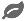 Umwandlung der Inhaberaktien in Namenaktien(Eintragungsgesuch)Die ordentliche Generalversammlung der _____________________________________ 								     Firma der AGvom ____________________ hat beschlossen, die bisherigen Inhaberaktien in Namenaktien 		Datumumzutauschen.Der unterzeichnende Aktionär beantragt den Umtausch und die Eintragung folgender Inhaberaktien:_________ Inhaberaktien à CHF ___________ Aktiennummern_________________________Anzahl der Aktien				  Nennwert_________ Inhaberaktien à CHF ___________ Aktiennummern_________________________Anzahl der Aktien				  NennwertNatürliche PersonenJuristische PersonenBankverbindung für zukünftige Dividendenauszahlungen:____________________________				______________________________Ort, Datum							Unterschrift des AktionärsBitte legen Sie diesem Gesuch Ihre Inhaberaktien bei.Versand eingeschrieben an:Firma und Adresse der AG
Firma der AGE-Mail, Telefon, Webseite□ Mann	□ Frau	               Name, Vorname□ Mann	□ Frau	               Name, VornameGeburtsdatumStaatsangehörigkeitAdressePLZ, OrtE-MailTelefonFirmaRechtsform (AG, GmbH etc.)GeburtsdatumStaatsangehörigkeitAdressePLZ, OrtE-MailTelefonIBANBIC (SWIFT)KreditinstitutKreditinstitutEmpfängerEmpfänger